Инструкция для учащегосяпо работе с МЭОПолучите логин и Пароль для входа в систему.В адресной̆ строке браузера набрать адрес:  http://tele.edu.27.ru В открывшемся окне аутентификации ввести логин и пароль: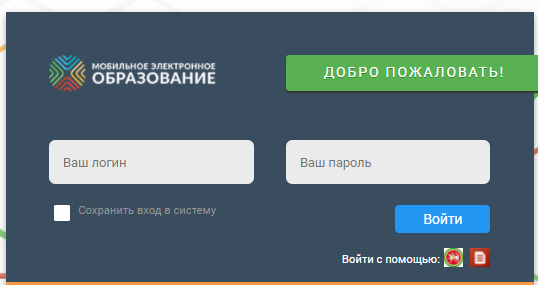 Откроется страница личного кабинета.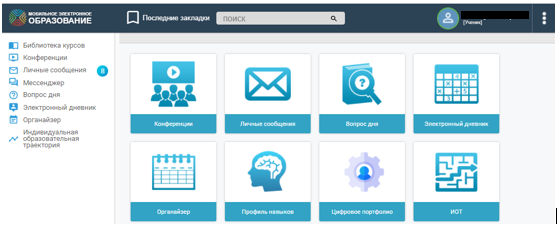 Внимательно изучите прикрепленные курсы:Выбираем кнопку «Библиотека курсов» (рисунок 1)Из списка курсов выбрать нужный предмет (щелкнуть по картинке), например, «Литература 5 класс» (рисунок 2)Щелкните по предмету  и откроется окно «Оглавление» (рисунок 3)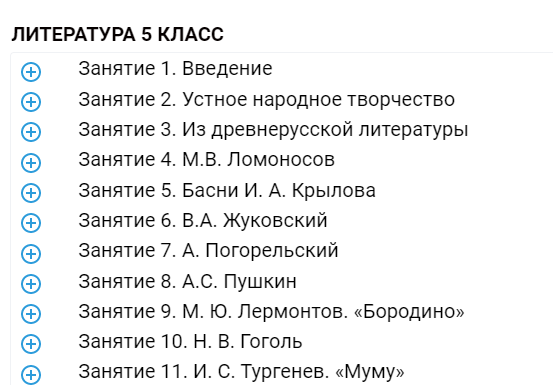 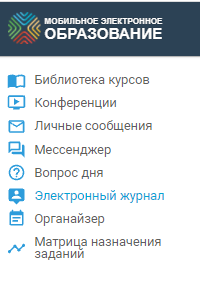 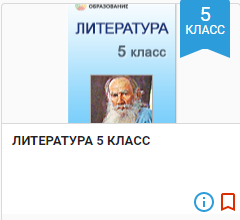 Рис.1                               Рис. 2                                            Рис. 3Из списка выбираем заданное занятие учителем или выбранное самостоятельно.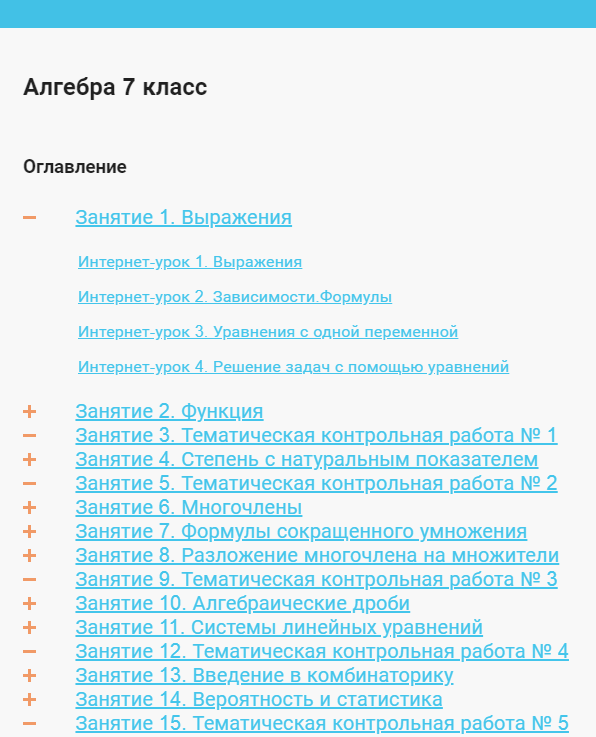 Просмотрите материал урока и задания к нему непосредственно перемещаясь по страницам урока или через итоговую страницу урока.Для этого:Выберите урок, щелкнув в оглавлении на теме, данной учителем. Обратите Внимание! Занятие может состоять из нескольких уроков. Можно просмотреть каждую страницу занятия и познакомиться с заданиями.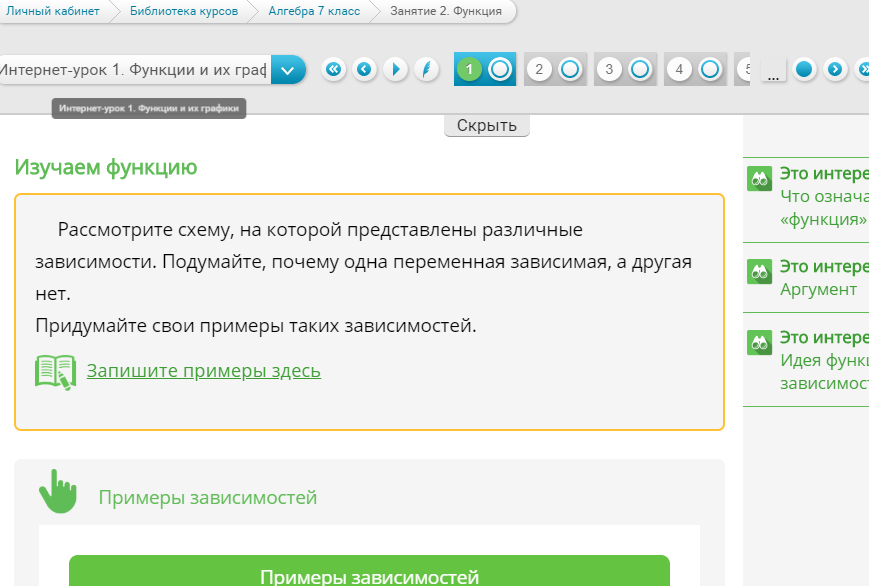 7.2, а можно зайти на итоговую страницу урока (кнопка, выделена синим цветом) и там просмотреть все задания к данному уроку.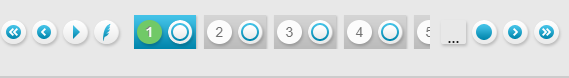 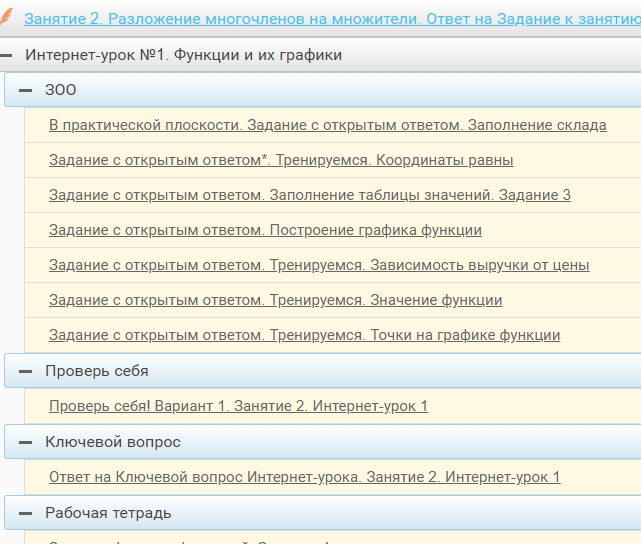 РУБРИКИ УРОКАИнтернет-урок содержит рубрики :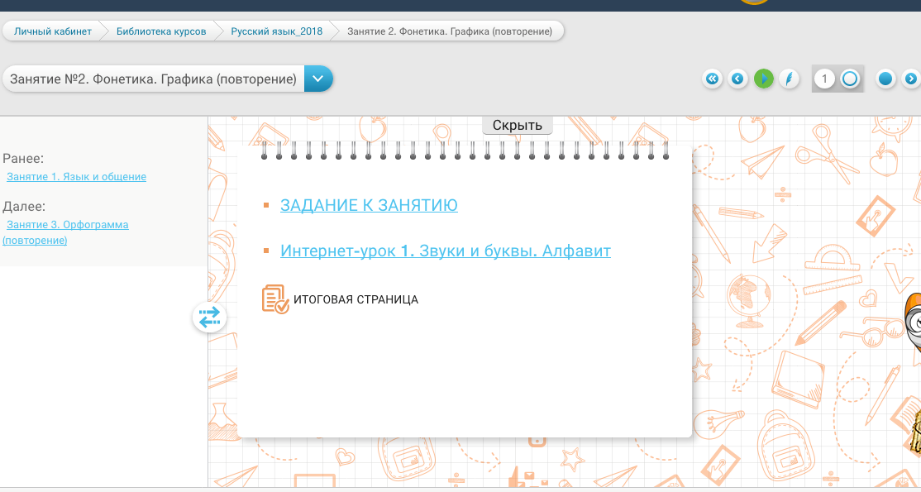 ВспоминаемВыдвигаем гипотезуУзнаемКлючевой вопрос Интернет-урокаИнтерактивные задания с открытым ответом и тренажёрыдополнительные материалы (они могут располагаться на основной странице урока или в панели справа)задание к занятию (практико-ориентированное)Для просмотра теории в новой версии МЭО есть кнопка: 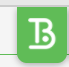 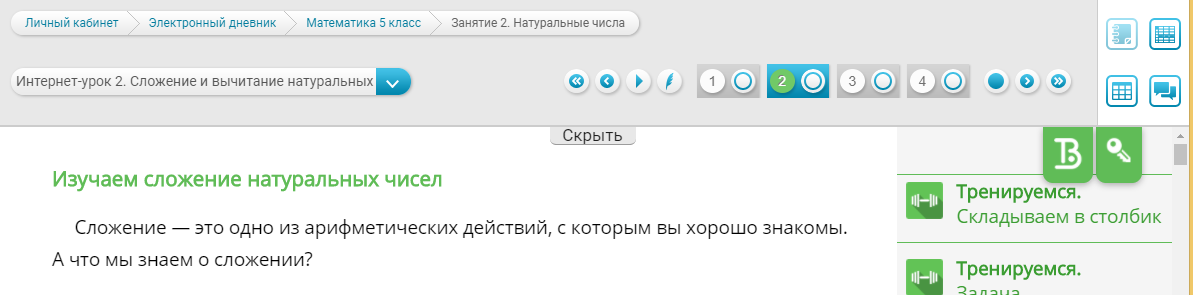 ВИДЫ ЗАДАНИЙключевой вопрос Интернет-урока (ОБЯЗАТЕЛЬНЫЙ ДЛЯ ВЫПОЛНЕНИЯ);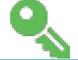 своеобразная форма фиксации результатов деятельности — «рабочая тетрадь»;задания-тренажёры с автоматической проверкой результата;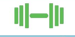 Выполните задание, чтобы проверить задания-тренажер нажмите на кнопку 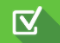 Если задание выполнено верно, то система сообщит «Молодец», если задание выполнено не верно появится надпись «Попробуй еще раз»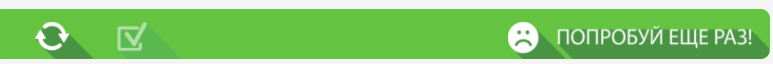 С помощью кнопки  можно переназначить задания и выполнять до тех пор, пока не найдете верный ответ. Данные задания не учитываются при выставлении отметки.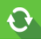 контролирующие задания с автоматической проверкой результата («Проверьте себя»);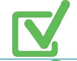 Для выполнения данного вида заданий дается 3 попытки. 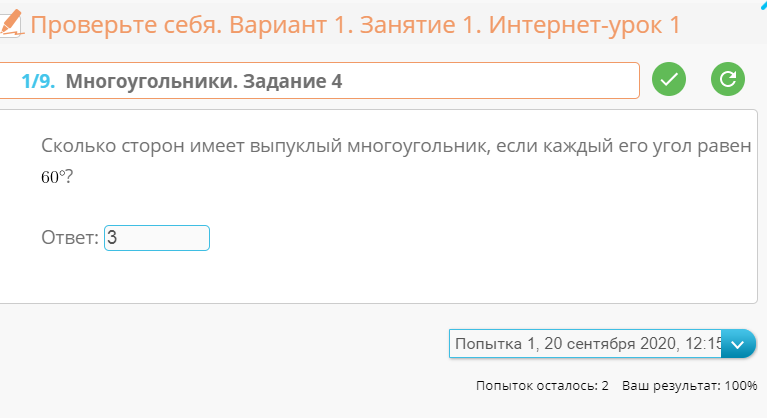 С каждой попыткой уменьшается процент выполнения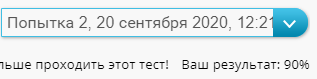 Отметка за выполнения данного задания идёт в журнал.задания с открытым ответом.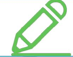 Для удобства использования все задания в Интернет-уроках имеют маркировку с помощью пиктограмм, которые обозначают тип задания.Обратите внимание! Вы обязательно выполняете задания, которые назначены педагогомНазначенные задания выделены жирным шрифтом на итоговой странице, но не назначенные задания можно выполнять, учитель проверит, и выставит отметку, Но в статистике они учитываться не будут!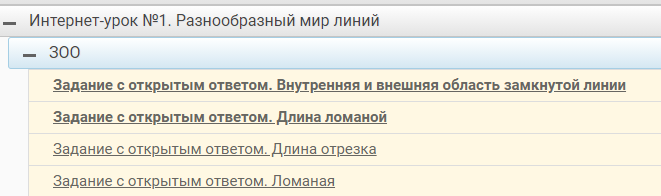 !!!КАК ВЫПОЛНИТЬ ЗОО (ЗАДАНИЯ С ОТКРЫТЫМ ОТВЕТОМ) И ОТПРАВИТЬ УЧИТЕЛЮ:Открыть назначенное задание на итоговой странице (выделено жирным шрифтом). В специальном окне ввести ответ.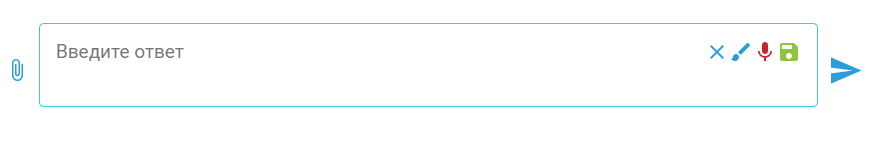 Кнопка «Сохранить» позволяет сохранить ответ ученика, но учителю данный ответ не будет отправлен, т.е. еще можно вносить изменения.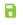 Чтобы отправить ответ учителю нажмите кнопку «Отправить» 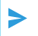 С помощью кнопки «Прикрепить» Вы можете сфотографировать записи в тетради и прислать их учителю, не вводя информацию в поле «Введи ответ». Не забудьте после того как прикрепили файл нажать кнопку отправить 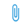 В новой версии МЭО появилась кнопка «Нарисовать» с графическим редактором 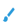 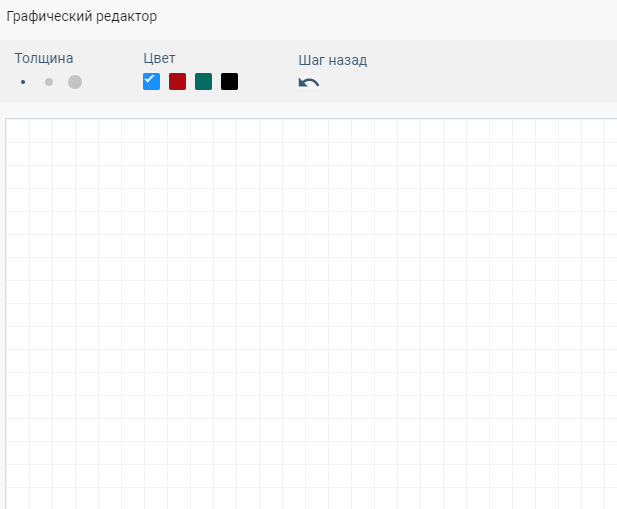 Аудио ответ можно записать с помощью кнопки 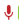 Свои достижения и отметку можно посмотреть в Электронном журнале в личном кабинете 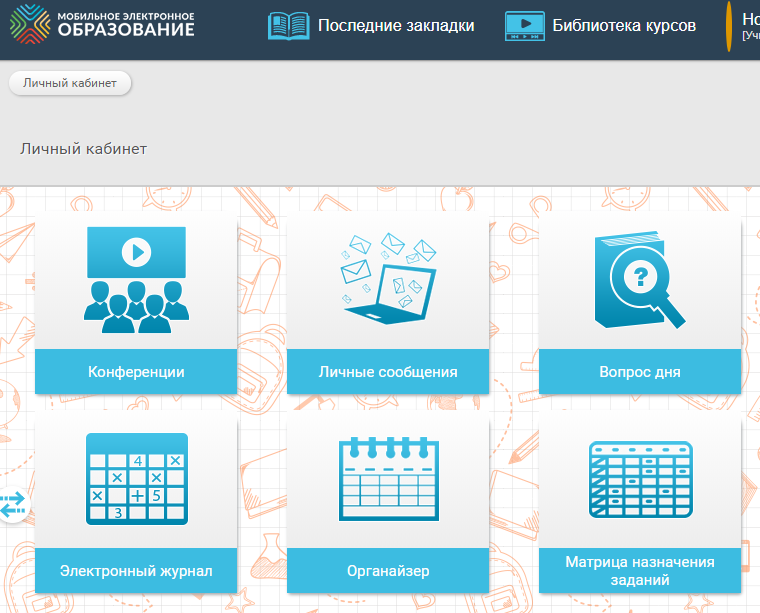 Откроется страница журнала, содержащая информацию о проделанной работе.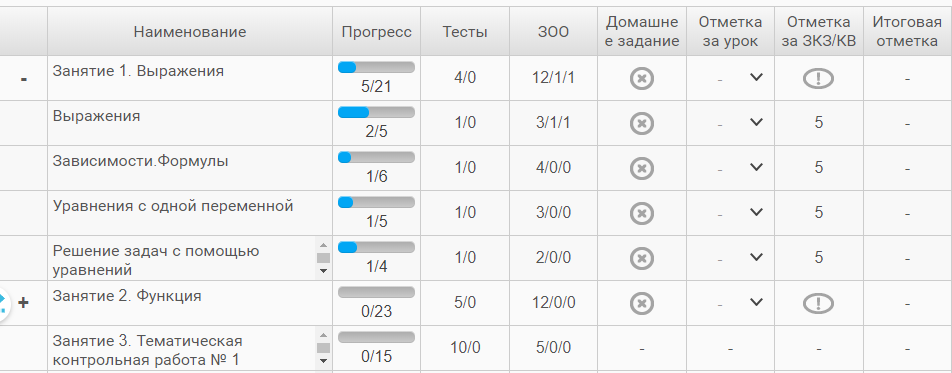 Первая цифра означает количество тестов/заданий, вторая - количество выполненных тестов/заданий, а третья – количество проверенных учителем заданий.Обратите внимание! Учитель может выставить дополнительную оценку - «Отметка за урок». Итоговая отметка выставляется как среднее арифметическое за выполненные тесты, ЗОО, отметки за урок и отметки за контрольные задания и ключевой вопрос.Чтобы выйти из системы, нажмите в правом верхнем углу на «крестик» и выберите «Выйти из системы»: